التــــاريـــــــــخ الاشتغــال على الوثـيـــــقـــــــة (7ن)        نص تاريــــخـــــــــي1- اشرح ما تحته خــــــط (1ن)  ...........................................................................................................................  ...........................................................................................................................2- اذكر الدول التي كانت تشكل الحلفاء (1,5ن)  ....................................../.............................................../...................................................3- استخرج من النص شروط معاهدة فرساي (1,5ن)    .........................................................................................................................    .........................................................................................................................4- انطلاقا من تعلماتك، اذكر أسباب الحرب العالمية الأولـــى    ...................................................................................................   ...................................................................................................   ...................................................................................................   ...................................................................................................الجــــغرافـــيــــــــــــا  الــــمـــــوضـــــوع المقــالـــــــــــي (7ن)اكتــــــب موضوعا مقاليــــا تبرز فيه عن     •إمكانيات أو مؤهلات الاتحاد المساعدة على قوته                                                    •مجالات الاندماج بين بلدانهالتربــية علـى المواطنـة  تــعـــاريــــف و أسـئــلــــــة مـــوضــــوعيــــة (6ن).................................................................................................................................................................................................................................................................................................................................................................................................................................................................................................................................................................................................................................................................................................................................................................................................................................................................................................................................................................................................................................................................................................................................................................................................................................................................................................................................................................................................................................................................................................................................................................................................................................................................................................................................................................................................................................................................................................................................................................................................................................................................................................................................................................................................................................................................................................................................................................................................................................................................................................................................................................................................................................................................................................................................................................................................................................................................... ..................................................................................................................................................................................................................................................................................................................................................................................................................................................والله ولي التوفيــــق   الاســــم الكامـــــل: ..................................الـــقســـــــــم    : ..................................فرض كتابــــي محروس رقم ❷الأســــدس الأولمــادة الاجتماعيــــات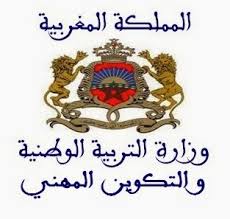 بعض الإجراءات التي يمكن اتخاذهابعض الحالات المسيئة لهالمرفق العمــومـــــيالحديقــة العموميةالـمــدرســـةالــحـافـلــــة